Publicado en Barcelona el 23/01/2018 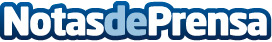 5 plantas tradicionales para recuperar la regularidad intestinalLos complementos alimenticios a base de alcaravea, malva, menta, regaliz y sen ayudan a recuperar el buen tránsito intestinal. Entre el 12 y el 20% de los españoles/as padece estreñimiento ocasional o crónico
Datos de contacto:Dimefar932376434Nota de prensa publicada en: https://www.notasdeprensa.es/5-plantas-tradicionales-para-recuperar-la_1 Categorias: Nutrición Medicina alternativa http://www.notasdeprensa.es